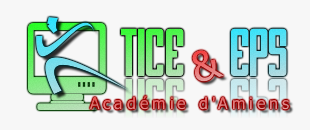 Activité supportNiveau de ClasseToute APSA qui nécessite l’usage de statistiques chronométriques et/ou quantitativesTous niveauxDescription de l'usageDescription de l'usageDescription de l'usageUsage détourné de l’application Easy Tag de Dartfish (séquenceur de vidéo) pour les tablettes tactiles (dispo gratuitement pour système Android ou IOS)Usage détourné de l’application Easy Tag de Dartfish (séquenceur de vidéo) pour les tablettes tactiles (dispo gratuitement pour système Android ou IOS)Usage détourné de l’application Easy Tag de Dartfish (séquenceur de vidéo) pour les tablettes tactiles (dispo gratuitement pour système Android ou IOS)Objectifs poursuivis par l’utilisation de ce dispositifObjectifs poursuivis par l’utilisation de ce dispositifObjectifs poursuivis par l’utilisation de ce dispositifPendant la séanceComptabilisation et minutage des évènements (possession de balle, figure d’acrosport, passage au tour, faute, but, … ou tout autre critère remarquable, quantitatif et/ou chronométrique) lors de la leçonVisualisation immédiate des résultats (résumé par critère ou par catégorie)Exportation des données au format .csv (via email, Bluetooth ou WIFI direct) pour usage différéEn dehors  de la séanceEtude des données obtenues sous Excel en utilisant l’exportation au format .csv (ex : temps de passage au tour et graphique correspondant, apparition d’un duo en acrosport, validation d’une compétence, …)Exportation en direct possible (si réseau wifi accessible) via l’export par mail (@dresse ENT des élèves par exemple)InterdisciplinairesPrincipes de création et de traitement des données transférables dans d’autres disciplines Validation d’items du B2iPendant la séanceComptabilisation et minutage des évènements (possession de balle, figure d’acrosport, passage au tour, faute, but, … ou tout autre critère remarquable, quantitatif et/ou chronométrique) lors de la leçonVisualisation immédiate des résultats (résumé par critère ou par catégorie)Exportation des données au format .csv (via email, Bluetooth ou WIFI direct) pour usage différéEn dehors  de la séanceEtude des données obtenues sous Excel en utilisant l’exportation au format .csv (ex : temps de passage au tour et graphique correspondant, apparition d’un duo en acrosport, validation d’une compétence, …)Exportation en direct possible (si réseau wifi accessible) via l’export par mail (@dresse ENT des élèves par exemple)InterdisciplinairesPrincipes de création et de traitement des données transférables dans d’autres disciplines Validation d’items du B2iPendant la séanceComptabilisation et minutage des évènements (possession de balle, figure d’acrosport, passage au tour, faute, but, … ou tout autre critère remarquable, quantitatif et/ou chronométrique) lors de la leçonVisualisation immédiate des résultats (résumé par critère ou par catégorie)Exportation des données au format .csv (via email, Bluetooth ou WIFI direct) pour usage différéEn dehors  de la séanceEtude des données obtenues sous Excel en utilisant l’exportation au format .csv (ex : temps de passage au tour et graphique correspondant, apparition d’un duo en acrosport, validation d’une compétence, …)Exportation en direct possible (si réseau wifi accessible) via l’export par mail (@dresse ENT des élèves par exemple)InterdisciplinairesPrincipes de création et de traitement des données transférables dans d’autres disciplines Validation d’items du B2iExemple d’interaction entre la séance et la création de la ressource Exemple d’interaction entre la séance et la création de la ressource Exemple d’interaction entre la séance et la création de la ressource Création de panneaux de boutons personnalisés (de 9 à 10 boutons) paramétrables (couleur/durée/son/ …)Création de panneaux de boutons personnalisés (de 9 à 10 boutons) paramétrables (couleur/durée/son/ …)Création de panneaux de boutons personnalisés (de 9 à 10 boutons) paramétrables (couleur/durée/son/ …)Illustration du dispositif dans la séance Compétences de l’élève sollicitées pour participer au dispositif Niveau requis : basique, être capable de toucher l’écran après avoir repéré un « évènement »Autonomie : de plus en plus autonome avec l’expertise de l’outil, on peut créer de nouveaux « panneaux » sur des thèmes différents et/ou des « évènements » plus complexes à repérerAvantages apportés par l’utilisation des TICEPour le prof :Création d’un outil d’appropriation d’un code dans une activitéFaciliter l’accès aux compétences méthodologiques et sociales.Agir dans le respect de soi, des autres, et de l’environnement par l’appropriation de règles. Organiser et assumer des rôles sociaux et des responsabilités par la gestion et l’organisation des pratiques et des apprentissages : installer, utiliser, ranger du matériel, recueillir des informations, travailler en équipe, et s’entraider. Se mettre en projetPour l'élève:Usage d’une tablette  comme un outil d’apprentissage Matérialisation d’un « performance » motrice individuelle ou collectiveAccès aux conduites métacognitives (engager la réflexion de l’élève sur sa propre pratique motrice)Les Plus-values de l'usageCompétence B2i développéeC 2.4 - Participer à des travaux collaboratifs en connaissant les enjeux et en respectant les règles Adopter une attitude responsable Je mets mes compétences informatiques au service d’une productionLes freins repérés:Matériel : relative fragilité/exposition du matériel – temps de chargement de la batterie à prévoir Comportement (autonomie au départ + prévoir l’installation préalable d’un contrôle « parental » qui bridera la tablette sur les applications dédiées à la leçon pour les débutants – débridage progressif en fonction du degré d’expertiseLien vers fiches de travail associé à l’utilisation de cet usageLien vers le téléchargement d’Easy Tag  http://www.dartfish.com/fr/logiciels/dartfish-easytag/index.htmCoordonnées de l’auteur :Coordonnées de l’auteur :TOPART Benjamin      benjamin.topart@ac-amiens.frCollège George Sand - BeauvaisAcadémie d’Amiens                                                        TOPART Benjamin      benjamin.topart@ac-amiens.frCollège George Sand - BeauvaisAcadémie d’Amiens                                                        